NOT: Bu form iki nüsha düzenlenip, bir nüshası hasta/hasta yakınına imza karşılığı teslim edilir.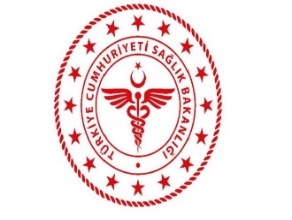 ŞIRNAK CİZRE                                                                                                                                                                                                              AĞIZ VE DİŞ SAĞLIĞI MERKEZİDokümanKoduHB.FR.05ŞIRNAK CİZRE                                                                                                                                                                                                              AĞIZ VE DİŞ SAĞLIĞI MERKEZİYayın Tarihi31.01.2013ŞIRNAK CİZRE                                                                                                                                                                                                              AĞIZ VE DİŞ SAĞLIĞI MERKEZİRevizyonTarihi24.11.2020EVDE SAĞLIK HİZMETLERİ BİRİMİ HİZMET SONLANDIRMA FORMURevizyon No03EVDE SAĞLIK HİZMETLERİ BİRİMİ HİZMET SONLANDIRMA FORMUSayfa No1/1Adı SoyadıAdı SoyadıHizmete Başlama Tarihi:Hizmete Başlama Tarihi:Hizmete Başlama Tarihi:Doğum TarihiDoğum TarihiHizmeti Bitirme Tarihi:Hizmeti Bitirme Tarihi:Hizmeti Bitirme Tarihi:T.C.Kimlik NoT.C.Kimlik NoHizmet Veren Birim:Hizmet Veren Birim:Hizmet Veren Birim:Hizmete başvuran Kişi:Hizmete başvuran Kişi:Hizmete başvuran Kişi:Hizmete başvuran Kişi:Hizmete başvuran Kişi:Hizmete başvuran Kişi:HİZMET SONLANDIRMA NEDENİ:HİZMET SONLANDIRMA NEDENİ:HİZMET SONLANDIRMA NEDENİ:HİZMET SONLANDIRMA NEDENİ:HİZMET SONLANDIRMA NEDENİ:HİZMET SONLANDIRMA NEDENİ:İyileşmeİyileşmeİyileşmeHasta /Ailesinin Tedaviye UyumsuzluğuVefatVefatVefatHasta /Ailesinin Sonlandırma Talebiİl Dışına Taşınma (geçici/kalıcı)İl Dışına Taşınma (geçici/kalıcı)İl Dışına Taşınma (geçici/kalıcı)Personel Güvenliğinin Tehdit Altında OlmasıAilenin Bakımı Sürdürecek Seviyeye GelmesiAilenin Bakımı Sürdürecek Seviyeye GelmesiAilenin Bakımı Sürdürecek Seviyeye GelmesiHastanın mobil ekip tarafından takibinin uygun görülmesiHastanın aile hekimi tarafından takibinin uygun görülmesiHastanın aile hekimi tarafından takibinin uygun görülmesiHastanın aile hekimi tarafından takibinin uygun görülmesiDiğer (Belirtiniz)(……………………………………………)HEKİM NOTUHastanın son durum bilgileri:Öneriler:	  HEKİM	İmza-kaşeHEKİM NOTUHastanın son durum bilgileri:Öneriler:	  HEKİM	İmza-kaşeHEKİM NOTUHastanın son durum bilgileri:Öneriler:	  HEKİM	İmza-kaşeHEKİM NOTUHastanın son durum bilgileri:Öneriler:	  HEKİM	İmza-kaşeHEKİM NOTUHastanın son durum bilgileri:Öneriler:	  HEKİM	İmza-kaşeHEKİM NOTUHastanın son durum bilgileri:Öneriler:	  HEKİM	İmza-kaşe Hizmetin sonlandırıldığına dair bilgilendirildim, bir nüshasını teslim aldım.                                                                            Bildirim Yapılan Kişi Adı-Soyadı:                                                                                                     Yakınlık Derecesi:                                                                                                                           İmza:                                                                                              Hizmetin sonlandırıldığına dair bilgilendirildim, bir nüshasını teslim aldım.                                                                            Bildirim Yapılan Kişi Adı-Soyadı:                                                                                                     Yakınlık Derecesi:                                                                                                                           İmza:                                                                                              Hizmetin sonlandırıldığına dair bilgilendirildim, bir nüshasını teslim aldım.                                                                            Bildirim Yapılan Kişi Adı-Soyadı:                                                                                                     Yakınlık Derecesi:                                                                                                                           İmza:                                                                                              Hizmetin sonlandırıldığına dair bilgilendirildim, bir nüshasını teslim aldım.                                                                            Bildirim Yapılan Kişi Adı-Soyadı:                                                                                                     Yakınlık Derecesi:                                                                                                                           İmza:                                                                                              Hizmetin sonlandırıldığına dair bilgilendirildim, bir nüshasını teslim aldım.                                                                            Bildirim Yapılan Kişi Adı-Soyadı:                                                                                                     Yakınlık Derecesi:                                                                                                                           İmza:                                                                                              Hizmetin sonlandırıldığına dair bilgilendirildim, bir nüshasını teslim aldım.                                                                            Bildirim Yapılan Kişi Adı-Soyadı:                                                                                                     Yakınlık Derecesi:                                                                                                                           İmza:                                                                                             